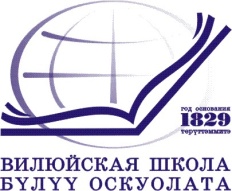 Муниципальное казенное учреждениеВИЛЮЙСКОЕ УЛУСНОЕ УПРАВЛЕНИЕ ОБРАЗОВАНИЯМуниципального района «Вилюйский улус (район)»678200  г .Вилюйск, ул.Ярославского,31  тел/факс 43-4-08 uuovil@gmail.comОКПО 02123854, ОГРН 1021400642042 ИНН/КПП 1410001987/141001001Информация о деятельности психолого-педагогических консилиумов образовательных организациях в период 2019-22 г.г.Организация работы и обеспечение функционирования психолого-педагогических консилиумов образовательных организациях осуществляется в соответствии с законом «Об образовании в Российской Федерации» от 29.12.2012 года № 273-ФЗ, на основании распоряжения Минпросвещения России от 09.09.2019 г.  № Р-93, приказом Минобрнауки РС (Я) от 12.02.2020 г. №01-10/192 «Об утверждении примерного положения о психолого-педагогическом консилиуме образовательной организации», а также а также методическими рекомендациями по вопросам внедрения ФГОС ОВЗ. Целью деятельности ППк является создание системы, обеспечивающей оптимальные педагогические условия обучающимся в соответствии с их возрастными и индивидуальными особенностями, специальными образовательными потребностями, состоянием соматического и нервно – психического здоровья. Во всех 49 образовательных учреждениях Вилюйского улуса функционируют психолого-педагогические консилиумы, в том числе 26 общеобразовательных учреждениях и 23 дошкольных образовательных учреждениях. Заседания ППконсилиума подразделяются на плановые и внеплановые. В 2021-2022 учебного года проведено 414 (АППГ 406) тематических расширенных заседаний консилиумов с участием педагогов, воспитателей и родителей (законных представителей), в том числе 362 плановых (АППГ 358) и 52 внеплановых (АППГ 48). Рекомендации консилиумов по организации психолого-педагогического сопровождения получили 1011  обучающихся (АППГ 1023), что составляет 15 % (АППГ 16,3 %) от общей численности детей образовательных учреждений, из них охвачены:по организации психолого-педагогического сопровождения обучающегося с ОВЗ (п. 5.1 Положения о ППк)	- 779 – 71,1 % (АППГ 741 – 72,4 %) обучающихся;	по организации психолого-педагогического сопровождения обучающегося на основании медицинского заключения (п. 5.2 Положения о ППк) – 31 – 3,1 % (АППГ 21 =- 2,1 %) детей;по организации психолого-педагогического сопровождения обучающегося, испытывающего трудности в освоении основных общеобразовательных программ, развитии и социальной адаптации (п. 5.3 Положения о ППк) – 201 – 19,9 % (АППГ 261 – 25,5 %) ребенок.Сравнительный показатель психолого-педагогического сопровожденияспециалистами ППкОсновное содержание деятельности консилиума заключается в организации и проведении комплексного изучения личности ребенка, выявлении актуального уровня и особенностей развития познавательной деятельности, потенциальных (резервных) возможностей ребенка, выборе дифференцированных педагогических условий коррекционного воздействия, адекватных развитию ребенка образовательных программ, разработке рекомендаций для учителей и родителей с целью обеспечения индивидуального подхода в обучении и воспитании. Важным аспектом деятельности специалистов является комплексный подход к проблемам ребенка, который предполагает:многоуровневую диагностику развития ребенка;создание индивидуальных коррекционно-развивающих программ, нацеленных на взаимосвязанное развитие отдельных сторон когнитивной и эмоциональной сфер ребенка; организацию коррекционно-развивающих занятий;взаимодействие специалистов в рамках ППк.Количество детей, рассмотренных на ППК по возрастным показателямЗаседания проводились в соответствии с планом работы ППк на данный учебный год и направлены на:- определение путей психолого-педагогического сопровождения учащихся с трудностями в обучении, в усвоении учебного материала по отдельным предметам или адаптации в данных образовательных условиях (адаптация первоклассников, пятиклассников, адаптация обучающихся 10 класса (ИОТ);- динамику развития ребенка в процессе реализации индивидуализированной коррекционно-развивающей программы, внесение необходимых изменений в эту программу для учащихся с особенностями в развитии;- корректировку адаптированных  образовательных программ учителей, воспитателей  для детей с ОВЗ;- определение профориентационной направленности, построение путей ИОТ (индивидуальные собеседования с учащимися и родителями 8, 9, 10, 11 классов);- психолого-педагогическое сопровождение выпускников 9, 11 классов, их родителей и учителей.На заседаниях ППк рассматривались следующие вопросы: -степень адаптации обучающихся пятиклассников и десятиклассников к обучению на новой ступени обучения; - определение образовательного маршрута и формы обучения, обучающихся 1, 5, 9, 10 классов, обеспечивающее коррекцию нарушений развития и социальную адаптацию с учетом индивидуальных возможностей развития; - анализ продвижения в развитии, состояние успеваемости учащихся 2-х, 9-х, 11-х классов по итогам прошлого учебного года; - мониторинг завершения адаптационного периода учащихся 1-х, 5-х, 10-х классов и текущее усвоение программы обучения;-изучение документации вновь поступивших обучающихся с ограниченными возможностями здоровья (обучащиеся, имеющие рекомендации лечащего врача через ВКК  по хроническому заболеванию и (или) инвалидность), определение мер коррекционной помощи.Заседания проводились по мере необходимости и готовности диагностических и аналитических материалов, необходимых для решения конкретной психолого-педагогической проблемы.  Поводом для проведения являлось выявление или возникновение новых обстоятельств, отрицательно влияющих на развитие ребенка в данных образовательных условиях, определение соответствия знаний программного материала с целью повышения уровня обучения. Заседания проводились по запросам учителей, родителей, в случае возникновения необходимости проведения совместной консультативной работы, по итогам учебных четвертей со слабоуспевающими учащимися и их родителями.Важным условием эффективной работы по выявлению детей с трудностями в обучении, в усвоении учебного материала по отдельным предметам является своевременное обращение классного руководителя, учителя-предметника. Созданная системная работа дает положительные результаты, и создает благоприятные условия для обучения и развития каждого ребенка в школе. Сравнительный показатель результатов динамики развитияСпециалистами консилиума, классными руководителями и родителями проводится анализ проблем обучающихся, направление их на  ТПМПК на уточнение и определение образовательных программ, в дальнейшем разрабатывается программа психолого-педагогического сопровождения обучающихся в соответствии с рекомендациями территориальной ПМПК. Мониторинг численности детей, обучающихся по АООПКонсультативное и просветительское направление осуществляется по вопросам, находящимся в сфере компетенции ППк, с использованием различных форм. ППк образовательных учреждений проводят комплексное, динамическое изучение особенностей психофизического и личностного развития детей, которое позволяет специалистам службы сопровождения своевременно реагировать и организовывать образовательный маршрут в соответствии с психофизиологическими особенностями развития обучающихся. Педагогическая и психологическая диагностика развития личности обучающихся позволяет учителям отслеживать свою деятельность, увидеть достоинства и недостатки образовательного процесса, выявить проблемы в развитии каждого ребенка как причины его трудностей и оказать своевременную и необходимую помощь каждому ребенку. Социально-психологические службы образовательных учреждений  ведут мониторинг формирования познавательной и личностной сферы обучающихся. Результаты мониторинга позволяют учителям, воспитателям учитывать индивидуально-психологические и социально-психологические качества детей и отслеживать уровень развития, обученности и обучаемости каждого ребенка, используя методы обучения для получения оптимального результата  в зоне ближайшего развития. В рамках  повышения качества деятельности ППк остается проблема отсутствия квалифицированных специалистов по специальной педагогике (дефектолог и логопед). Учителя испытывают трудности в организации психолого-педагогического сопровождения детей с особыми образовательными потребностями (особенно в обучении детей с метальными нарушениями) в учебно-воспитательном процессе, связанные с нехваткой знаний смежных дисциплин  специальной педагогики.Рекомендации:- учителям начальных классов, учителям – предметникам, педагогам дополнительного образования пройти курсы повышения квалификации и переподготовки на повышение профессиональной компетентности педагогов в вопросах обучения и развития детей с особыми образовательными потребностями различной специфики и выраженности; на своевременное оказание психолого-педагогического сопровождения детей с ОВЗ;- усилить работы по психолого-педагогическому сопровождению детей с трудностями в обучении, детей с ОВЗ, детей с инвалидностью  и их родителей в рамках дополнительного образования и по организации профориентационной работы с данными категориями детей, ориентирующимися на выбор профессии и специальностей СПО, ВО.Исп. Иванова Ф.В., гл. специалист ОППСучитель- дефектолог ТПМПКВсего ОО ШколыДОУКоличество ППКППК на базе школППК на базе ДОУ2019-205926335926332020-215126255126252021-22492623492623ВсегоВсегоВсегоВсегоЧисленность детей, получивших рекомендации ППкЧисленность детей, получивших рекомендации ППкЧисленность детей, получивших рекомендации ППкЧисленность детей, получивших рекомендации ППкЧисленность детей, получивших рекомендации ППкЧисленность детей, получивших рекомендации ППкЧисленность детей, получивших рекомендации ППкЧисленность детей, получивших рекомендации ППкЧисленность детей, получивших рекомендации ППкЧисленность детей, получивших рекомендации ППкВсегоВсегоВсегоВсегопо организации психолого-педагогического сопровождения обучающегося с ОВЗ (п. 5.1 Положения о ППк)по организации психолого-педагогического сопровождения обучающегося с ОВЗ (п. 5.1 Положения о ППк)по организации психолого-педагогического сопровождения обучающегося с ОВЗ (п. 5.1 Положения о ППк)по организации психолого-педагогического сопровождения обучающегося на основании медицинского заключения (п. 5.2 Положения о ППк)по организации психолого-педагогического сопровождения обучающегося на основании медицинского заключения (п. 5.2 Положения о ППк)по организации психолого-педагогического сопровождения обучающегося на основании медицинского заключения (п. 5.2 Положения о ППк)по организации психолого-педагогического сопровождения обучаюшегося, испытывающего трудности в освоении основных общеобразовательных программ, развитии и социальной адаптации (п. 5.3 Положения о ППк)по организации психолого-педагогического сопровождения обучаюшегося, испытывающего трудности в освоении основных общеобразовательных программ, развитии и социальной адаптации (п. 5.3 Положения о ППк)по организации психолого-педагогического сопровождения обучаюшегося, испытывающего трудности в освоении основных общеобразовательных программ, развитии и социальной адаптации (п. 5.3 Положения о ППк)иные рекомендации (указать в примечании под ***)2019-202020-212021-222021-222019-202020-212021-222019-202020-212021-222019-202020-212021-22Общее количество ППк 59514949503741779721312712612010на базе дошкольных образовательных организаций33252523242255232314967621120на базе общеобразовательных организаций262626262614865474722204199890